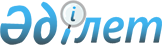 О внесении изменений в решение Целиноградского районного маслихата от 22 декабря 2017 года № 164/22-6 "О районном бюджете на 2018-2020 годы"Решение Целиноградского районного маслихата Акмолинской области от 18 апреля 2018 года № 199/28-6. Зарегистрировано Департаментом юстиции Акмолинской области 4 мая 2018 года № 6603
      Примечание РЦПИ.

      В тексте документа сохранена пунктуация и орфография оригинала.
      В соответствии со статьей 109 Бюджетного кодекса Республики Казахстан от 4 декабря 2008 года, подпунктом 1) пункта 1 статьи 6 Закона Республики Казахстан от 23 января 2001 года "О местном государственном управлении и самоуправлении в Республике Казахстан" Целиноградский районный маслихат РЕШИЛ:
      1. Внести в решение Целиноградского районного маслихата "О районном бюджете на 2018-2020 годы" от 22 декабря 2017 года № 164/22-6 (зарегистрировано в Реестре государственной регистрации нормативных правовых актов № 6346, опубликовано 26 января 2018 года в Эталонном контрольном банке нормативных правовых актов Республики Казахстан в электронном виде) следующие изменения:
      пункт 1 изложить в новой редакции:
      "1. Утвердить районный бюджет на 2018-2020 годы согласно приложениям 1, 2 и 3 соответственно, в том числе на 2018 год в следующих объемах:
      1) доходы – 19 171 442,0 тысяч тенге, в том числе:
      налоговые поступления – 1 687 043,0 тысяч тенге;
      неналоговые поступления – 25 899,0 тысяч тенге;
      поступления от продажи основного капитала – 470 371,0 тысяч тенге;
      поступления трансфертов – 16 988 129,0 тысяч тенге;
      2) затраты – 19 190 665,6 тысяч тенге;
      3) чистое бюджетное кредитование – 375 924,9 тысяч тенге, в том числе:
      бюджетные кредиты – 432 900,0 тысяч тенге;
      погашение бюджетных кредитов – 56 975,1 тысяч тенге;
      4) сальдо по операциям с финансовыми активами – 48 000,0 тысяч тенге;
      5) дефицит (профицит) бюджета – - 443 148,5 тысяч тенге;
      6) финансирование дефицита (использование профицита) бюджета – 443 148,5 тысяч тенге, в том числе:
      поступление займов – 432 900,0 тысяч тенге;
      погашение займов – 56 975,1 тысяч тенге;
      используемые остатки бюджетных средств – 67 223,6 тысяч тенге.";
      приложение 1 к указанному решению изложить в новой редакции согласно приложению к настоящему решению.
      2. Настоящее решение вступает в силу со дня государственной регистрации в Департаменте юстиции Акмолинской области и вводится в действие с 1 января 2018 года.
      "СОГЛАСОВАНО"
      18.04.2018
      18.04.2018 Районный бюджет на 2018 год
					© 2012. РГП на ПХВ «Институт законодательства и правовой информации Республики Казахстан» Министерства юстиции Республики Казахстан
				
      Председатель сессии
Целиноградского районного
маслихата

Я.Мофа

      Секретарь Целиноградского
районного маслихата

Б.Жанбаев

      Аким Целиноградского
района

М.Таткеев

      Руководитель
государственного учреждения
"Отдел экономики и финансов
Целиноградского района"

А.Ибраева
Приложение
к решению Целиноградского
районного маслихата
от 18 апреля 2018 года
№ 199/28-6Приложение 1
к решению Целиноградского
районного маслихата
от 22 декабря 2017 года
№ 164/22-6
Категория
Категория
Категория
Категория
Категория
Сумма тысяч тенге
Класс
Класс
Класс
Класс
Сумма тысяч тенге
Подкласс
Подкласс
Подкласс
Сумма тысяч тенге
Специфика
Специфика
Сумма тысяч тенге
Наименование
Сумма тысяч тенге
1
2
3
4
5
6
I. Доходы
19 171 442,0
1
Налоговые поступления
1 687 043,0
01
Подоходный налог
65 000,0
2
Индивидуальный подоходный налог
65 000,0
03
Социальный налог
1 029 643,0
1
Социальный налог
1 029 643,0
04
Hалоги на собственность
470 200,0
1
Hалоги на имущество
410 200,0
3
Земельный налог
32 000,0
4
Hалог на транспортные средства
25 000,0
5
Единый земельный налог
3 000,0
05
Внутренние налоги на товары, работы и услуги
102 200,0
2
Акцизы
7 000,0
3
Поступления за использование природных и других ресурсов
41 200,0
4
Сборы за ведение предпринимательской и профессиональной деятельности
54 000,0
08
Обязательные платежи, взимаемые за совершение юридически значимых действий и (или) выдачу документов уполномоченными на то государственными органами или должностными лицами
20 000,0
1
Государственная пошлина
20 000,0
2
Неналоговые поступления
25 899,0
01
Доходы от государственной собственности
8 799,0
5
Доходы от аренды имущества, находящегося в государственной собственности
8 723,0
7
Вознаграждения по кредитам, выданным из государственного бюджета
76,0
04
Штрафы, пени, санкции, взыскания, налагаемые государственными учреждениями, финансируемыми из государственного бюджета, а также содержащимися и финансируемыми из бюджета (сметы расходов) Национального Банка Республики Казахстан
1 600,0
1
Штрафы, пени, санкции, взыскания, налагаемые государственными учреждениями, финансируемыми из государственного бюджета, а также содержащимися и финансируемыми из бюджета (сметы расходов) Национального Банка Республики Казахстан, за исключением поступлений от организаций нефтяного сектора 
1600,0
06
Прочие неналоговые поступления
15 500,0
1
Прочие неналоговые поступления
15 500,0
3
Поступления от продажи основного капитала
470 371,0
01
Продажа государственного имущества, закрепленного за государственными учреждениями
160 000,0
1
Продажа государственного имущества, закрепленного за государственными учреждениями
160 000,0
03
Продажа земли и нематериальных активов
310 371,0
1
Продажа земли 
310 371,0
4
Поступления трансфертов
16 988 129,0
02
Трансферты из вышестоящих органов государственного управления
16 988 129,0
2
Трансферты из областного бюджета
16 988 129,0
Функциональная группа
Функциональная группа
Функциональная группа
Функциональная группа
Функциональная группа
СУММА
Функциональная подгруппа
Функциональная подгруппа
Функциональная подгруппа
Функциональная подгруппа
СУММА
Администратор бюджетных программ
Администратор бюджетных программ
Администратор бюджетных программ
СУММА
Программа
Программа
СУММА
Наименование
СУММА
1
2
3
4
5
6
II. Затраты
19 190 665,6
01
Государственные услуги общего характера
254 293,0
1
Представительные, исполнительные и другие органы, выполняющие общие функции государственного управления 
208 460,0
112
Аппарат маслихата района (города областного значения)
22 381,0
001
Услуги по обеспечению деятельности маслихата района (города областного значения)
21 985,0
003
Капитальные расходы государственного органа
396,0
122
Аппарат акима района (города областного значения)
132 270,0
001
Услуги по обеспечению деятельности акима района (города областного значения)
132 270,0
123
Аппарат акима района в городе, города районного значения, поселка, села, сельского округа
53 809,0
001
Услуги по обеспечению деятельности акима района в городе, города районного значения, поселка, села, сельского округа
53 809,0
2
Финансовая деятельность
2 300,0
459
Отдел экономики и финансов района (города областного значения)
2 300,0
003
Проведение оценки имущества в целях налогообложения
1 800,0
010
Приватизация, управление коммунальным имуществом, постприватизационная деятельность и регулирование споров, связанных с этим 
500,0
9
Прочие государственные услуги общего характера
43 533,0
459
Отдел экономики и финансов района (города областного значения)
26 046,0
001
Услуги по реализации государственной политики в области формирования и развития экономической политики, государственного планирования, исполнения бюджета и управления коммунальной собственностью района (города областного значения)
25 547,9
015
Капитальные расходы государственного органа
498,1
494
Отдел предпринимательства и промышленности района (города областного значения)
17 487,0
001
Услуги по реализации государственной политики на местном уровне в области развития предпринимательства и промышленности
17 487,0
02
Оборона
29 756,0
1
Военные нужды
9 756,0
122
Аппарат акима района (города областного значения)
9 756,0
005
Мероприятия в рамках исполнения всеобщей воинской обязанности
9 756,0
2
Организация работы по чрезвычайным ситуациям
20 000,0
122
Аппарат акима района (города областного значения)
20 000,0
006
Предупреждение и ликвидация чрезвычайных ситуаций масштаба района (города областного значения)
20 000,0
04
Образование
7 741 399,0
1
Дошкольное воспитание и обучение
2 383 593,0
464
Отдел образования района (города областного значения)
2 219 350,0
009
Обеспечение дошкольного воспитания и обучения
218 712,0
040
Реализация государственного образовательного заказа в дошкольных организациях образования
2 000 638,0
467
Отдел строительства района (города областного значения)
164 243,0
037
Строительство и реконструкция объектов дошкольного воспитания и обучения
164 243,0
2
Начальное, основное среднее и общее среднее образование
5 183 629,0
123
Аппарат акима района в городе, города районного значения, поселка, села, сельского округа
2 472,0
005
Организация бесплатного подвоза учащихся до школы и обратно в сельской местности
2 472,0
464
Отдел образования района (города областного значения)
4 383 972,0
003
Общеобразовательное обучение
4 353 320,0
006
Дополнительное образование для детей 
30 652,0
465
Отдел физической культуры и спорта района (города областного значения)
55 151,0
017
Дополнительное образование для детей и эношества по спорту
55 151,0
467
Отдел строительства района (города областного значения)
742 034,0
024
Строительство и реконструкция объектов начального, основного среднего и общего среднего образования
742 034,0
9
Прочие услуги в области образования 
174 177,0
464
Отдел образования района (города областного значения)
174 177,0
001
Услуги по реализации государственной политики на местном уровне в области образования 
10 080,0
005
Приобретение и доставка учебников, учебно-методических комплексов для государственных учреждений образования района (города областного значения)
95 399,0
015
Ежемесячные выплаты денежных средств опекунам (попечителям) на содержание ребенка-сироты (детей-сирот), и ребенка (детей), оставшегося без попечения родителей 
31 841,0
022
Выплата единовременных денежных средств казахстанским гражданам, усыновившим (удочерившим) ребенка (детей)-сироту и ребенка (детей), оставшегося без попечения родителей
854,0
067
Капитальные расходы подведомственных государственных учреждений и организаций
36 003,0
06
Социальная помощь и социальное обеспечение
365 165,0
1
Социальное обеспечение
33 496,0
451
Отдел занятости и социальных программ района (города областного значения)
28 701,0
005
Государственная адресная социальная помощь
28 701,0
464
Отдел образования района (города областного значения)
4 795,0
030
Содержание ребенка (детей), переданного патронатным воспитателям
4 795,0
2
Социальная помощь
211 298,0
451
Отдел занятости и социальных программ района (города областного значения)
211 298,0
002
Программа занятости
80 842,0
006
Оказание жилищной помощи
2 862,0
007
Социальная помощь отдельным категориям нуждающихся граждан по решениям местных представительных органов
30 646,0
010
Материальное обеспечение детей-инвалидов, воспитывающихся и обучающихся на дому
983,0
014
Оказание социальной помощи нуждающимся гражданам на дому
29 925,0
017
Обеспечение нуждающихся инвалидов обязательными гигиеническими средствами и предоставление услуг специалистами жестового языка, индивидуальными помощниками в соответствии с индивидуальной программой реабилитации инвалида
27 753,0
023
Обеспечение деятельности центров занятости населения
38 287,0
9
Прочие услуги в области социальной помощи и социального обеспечения
120 371,0
451
Отдел занятости и социальных программ района (города областного значения)
120 371,0
001
Услуги по реализации государственной политики на местном уровне в области обеспечения занятости и реализации социальных программ для населения
35 936,0
050
Реализация Плана мероприятий по обеспечению прав и улучшению качества жизни инвалидов в Республике Казахстан на 2012 – 2018 годы
14 740,0
054
Размещение государственного социального заказа в неправительственных организациях
69 695,0
07
Жилищно-коммунальное хозяйство
4 076 438,5
1
Жилищное хозяйство
162 182,0
467
Отдел строительства района (города областного значения)
139 349,0
003
Проектирование и (или) строительство, реконструкция жилья коммунального жилищного фонда
65 349,0
004
Проектирование, развитие и (или) обустройство инженерно-коммуникационной инфраструктуры
74 000,0
496
Отдел жилищной инспекции и коммунального хозяйства района (города областного значения)
22 833,0
001
Услуги по реализации государственной политики на местном уровне в области коммунального хозяйства и жилищного фонда
22 833,0
2
Коммунальное хозяйство
3 909 186,5
467
Отдел строительства района (города областного значения)
2 694 250,5
005
Развитие коммунального хозяйства
2 318,5
006
Развитие системы водоснабжения и водоотведения
100 000,0
058
Развитие системы водоснабжения и водоотведения в сельских населенных пунктах
2 591 932,0
496
Отдел жилищной инспекции и коммунального хозяйства района (города областного значения)
1 214 936,0
016
Функционирование системы водоснабжения и водоотведения
64 500,0
026
Организация эксплуатации тепловых сетей, находящихся в коммунальной собственности районов (городов областного значения)
174 000,0
058
Развитие системы водоснабжения и водоотведения в сельских населенных пунктах
976 436,0
3
Благоустройство населенных пунктов
5 070,0
123
Аппарат акима района в городе, города районного значения, поселка, села, сельского округа
5 070,0
008
Освещение улиц населенных пунктов
5 070,0
08
Культура, спорт, туризм и информационное пространство
326 882,5
1
Деятельность в области культуры
178 476,0
455
Отдел культуры и развития языков района (города областного значения)
178 476,0
003
Поддержка культурно-досуговой работы
178 476,0
2
Спорт
35 331,0
465
Отдел физической культуры и спорта района (города областного значения)
33 531,0
001
Услуги по реализации государственной политики на местном уровне в сфере физической культуры и спорта
18 209,0
006
Проведение спортивных соревнований на районном (города областного значения) уровне
6 271,0
007
Подготовка и участие членов сборных команд района (города областного значения) по различным видам спорта на областных спортивных соревнованиях
8 051,0
032
Капитальные расходы подведомственных государственных учреждений и организаций
1 000,0
467
Отдел строительства района (города областного значения)
1 800,0
008
Развитие объектов спорта
1 800,0
3
Информационное пространство
60 699,5
455
Отдел культуры и развития языков района (города областного значения)
47 201,5
006
Функционирование районных (городских) библиотек
31 796,5
007
Развитие государственного языка и других языков народа Казахстана
15 405,0
456
Отдел внутренней политики района (города областного значения)
13 498,0
002
Услуги по проведению государственной информационной политики через газеты и журналы 
13 498,0
9
Прочие услуги по организации культуры, спорта, туризма и информационного пространства
52 376,0
455
Отдел культуры и развития языков района (города областного значения)
10 894,0
001
Услуги по реализации государственной политики на местном уровне в области развития языков и культуры
10 894,0
456
Отдел внутренней политики района (города областного значения)
41 482,0
001
Услуги по реализации государственной политики на местном уровне в области информации, укрепления государственности и формирования социального оптимизма граждан
24 943,0
003
Реализация мероприятий в сфере молодежной политики
16 539,0
09
Топливно-энергетический комплекс и недропользование
1 925 435,0
1
Топливо и энергетика
1 925 435,0
467
Отдел строительства района (города областного значения)
139 392,0
009
Развитие теплоэнергетической системы
139 392,0
496
Отдел жилищной инспекции и коммунального хозяйства района (города областного значения)
1 786 043,0
009
Развитие теплоэнергетической системы
1 786 043,0
10
Сельское, водное, лесное, рыбное хозяйство, особо охраняемые природные территории, охрана окружающей среды и животного мира, земельные отношения
190 286,0
1
Сельское хозяйство
97 863,0
462
Отдел сельского хозяйства района (города областного значения)
16 247,0
001
Услуги по реализации государственной политики на местном уровне в сфере сельского хозяйства
15 733,0
006
Капитальные расходы государственного органа 
514,0
473
Отдел ветеринарии района (города областного значения)
81 616,0
001
Услуги по реализации государственной политики на местном уровне в сфере ветеринарии
19 217,0
007
Организация отлова и уничтожения бродячих собак и кошек
6 000,0
010
Проведение мероприятий по идентификации сельскохозяйственных животных
1 768,0
011
Проведение противоэпизоотических мероприятий 
47 448,0
011
Проведение противоэпизоотических мероприятий 
47 448,0
047
Возмещение владельцам стоимости обезвреженных (обеззараженных) и переработанных без изъятия животных, продукции и сырья животного происхождения, представляющих опасность для здоровья животных и человека
7 183,0
6
Земельные отношения
27 671,0
463
Отдел земельных отношений района (города областного значения)
27 671,0
001
Услуги по реализации государственной политики в области регулирования земельных отношений на территории района (города областного значения)
21 221,0
006
Землеустройство, проводимое при установлении границ районов, городов областного значения, районного значения, сельских округов, поселков, сел
6 450,0
9
Прочие услуги в области сельского, водного, лесного, рыбного хозяйства, охраны окружающей среды и земельных отношений
64 752,0
459
Отдел экономики и финансов района (города областного значения)
64 752,0
099
Реализация мер по оказанию социальной поддержки специалистов
64 752,0
11
Промышленность, архитектурная, градостроительная и строительная деятельность
70 337,0
2
Архитектурная, градостроительная и строительная деятельность
70 337,0
467
Отдел строительства района (города областного значения)
34 227,0
001
Услуги по реализации государственной политики на местном уровне в области строительства
34 227,0
468
Отдел архитектуры и градостроительства района (города областного значения)
36 110,0
001
Услуги по реализации государственной политики в области архитектуры и градостроительства на местном уровне
32 610,0
003
Разработка схем градостроительного развития территории района и генеральных планов населенных пунктов
3 500,0
12
Транспорт и коммуникации
3 569 025,0
1
Автомобильный транспорт
3 542 352,0
123
Аппарат акима района в городе, города районного значения, поселка, села, сельского округа
14 970,0
013
Обеспечение функционирования автомобильных дорог в городах районного значения, поселках, селах, сельских округах
14 970,0
485
Отдел пассажирского транспорта и автомобильных дорог района (города областного значения)
3 527 382,0
022
Развитие транспортной инфраструктуры
2 111 353,0
023
Обеспечение функционирования автомобильных дорог
130 000,0
025
Реализация приоритетных проектов транспортной инфраструктуры
772 829,0
045
Капитальный и средний ремонт автомобильных дорог районного значения и улиц населенных пунктов
513 200,0
9
Прочие услуги в сфере транспорта и коммуникаций
26 673,0
485
Отдел пассажирского транспорта и автомобильных дорог района (города областного значения)
26 673,0
001
Услуги по реализации государственной политики на местном уровне в области пассажирского транспорта и автомобильных дорог 
26 673,0
13
Прочие
49 572,0
9
Прочие
49 572,0
123
Аппарат акима района в городе, города районного значения, поселка, села, сельского округа
5 572,0
040
Реализация мер по содействию экономическому развитию регионов в рамках Программы развития регионов до 2020 года
5 572,0
459
Отдел экономики и финансов района (города областного значения)
44 000,0
012
Резерв местного исполнительного органа района (города областного значения)
44 000,0
14
Обслуживание долга
76,0
1
Обслуживание долга
76,0
459
Отдел экономики и финансов района (города областного значения)
76,0
021
Обслуживание долга местных исполнительных органов по выплате вознаграждений и иных платежей по займам из областного бюджета
76,0
15
Трансферты
592 000,6
1
Трансферты
592 000,6
459
Отдел экономики и финансов района (города областного значения)
592 000,6
006
Возврат неиспользованных (недоиспользованных) целевых трансфертов
6 322,6
038
Субвенция
345 353,0
024
Целевые текущие трансферты в вышестоящие бюджеты в связи с передачей функций государственных органов из нижестоящего уровня государственного управления в вышестоящий
240 325,0
III. Чистое бюджетное кредитование
375 924,9
Бюджетные кредиты
432 900,0
10
Сельское, водное, лесное, рыбное хозяйство, особо охраняемые природные территории, охрана окружающей среды и животного мира, земельные отношения
432 900,0
1
Сельское хозяйство
432 900,0
459
Отдел экономики и финансов района (города областного значения)
432 900,0
018
Бюджетные кредиты для реализации мер социальной поддержки специалистов
432 900,0
5
Погашение бюджетных кредитов
56 975,1
1
Погашение бюджетных кредитов
56 975,1
1
Погашение бюджетных кредитов, выданных из государственного бюджета
56 975,1
IV. Сальдо по операциям с финансовыми активами 
48 000,0
Приобретение финансовых активов
48 000,0
13
Прочие
48 000,0
9
Прочие
48 000,0
462
Отдел сельского хозяйства района (города областного значения)
40 000,0
065
Формирование или увеличение уставного капитала юридических лиц
40 000,0
485
Отдел пассажирского транспорта и автомобильных дорог района (города областного значения)
8 000,0
065
Формирование или увеличение уставного капитала юридических лиц
8 000,0
V. Дефицит (профицит) бюджета 
- 443 148,5
VI.Финансирование дефицита (использование профицита) бюджета
443 148,5
7
Поступление займов
432 900,0
1
Внутренние государственные займы
432 900,0
2
Договоры займа
432 900,0
16
Погашение займов
56 975,1
1
Погашение займов
56 975,1
459
Отдел экономики и финансов района (города областного значения)
56 975,1
005
Погашение долга местного исполнительного органа перед вышестоящим бюджетом
56 975,1
8
Используемые остатки бюджетных средств
67 223,6
1
Остатки бюджетных средств
67 223,6
1
Свободные остатки бюджетных средств
67 223,6